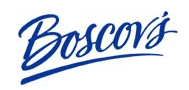 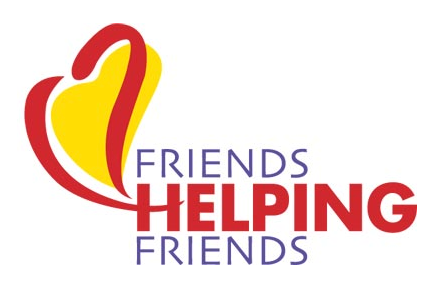 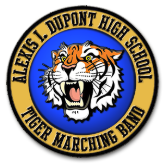 Please support the Alexis I. DuPont Marching Band Members25% Off Boscov’s Purchase Coupon for $5Good for use on:Tuesday, October 16, 2018In store only   9am – 10pmUse at any Boscov’sSee any member for coupons.